1. roč.                           	Meno:  __________________________1.Spoj krivou čiarou predmety, ktoré patria do tašky a  prečiarkni  predmety, ktoré nepatria do tašky.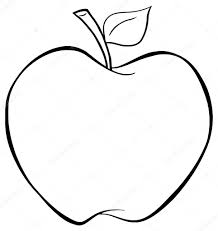 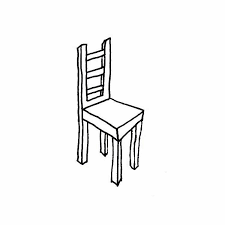 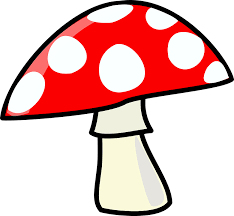 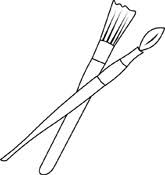 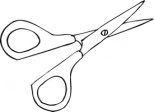 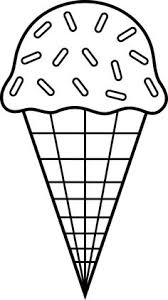 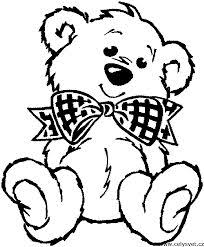 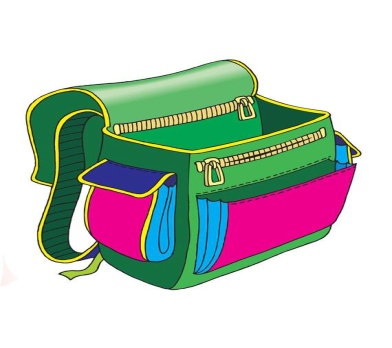 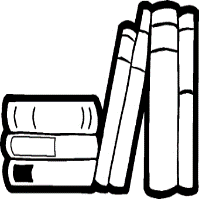 2.Spoj obrázok so zmyslom. 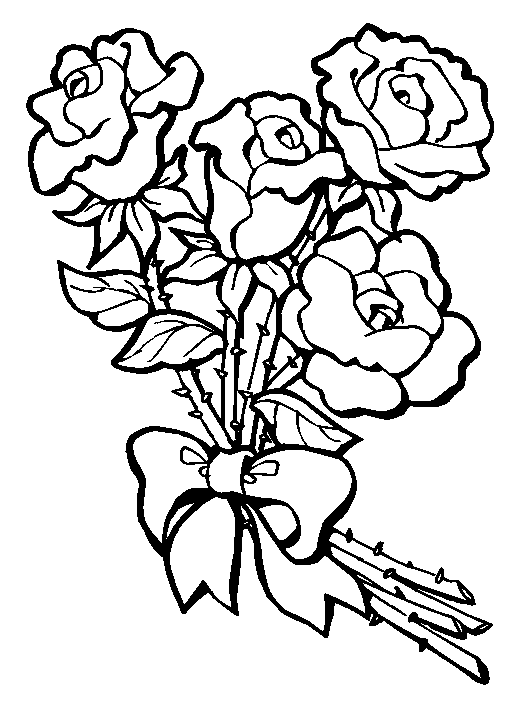 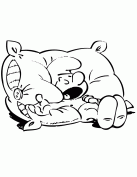 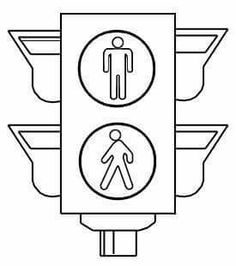 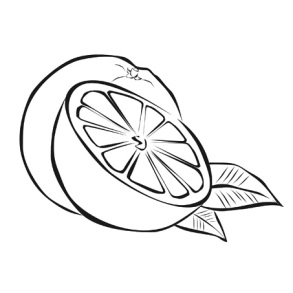 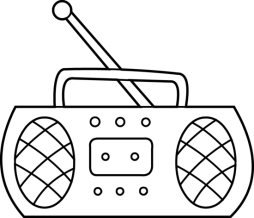 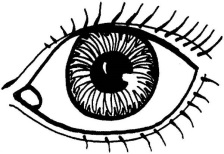 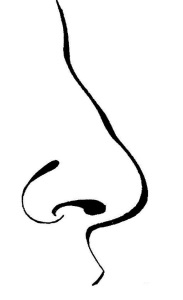 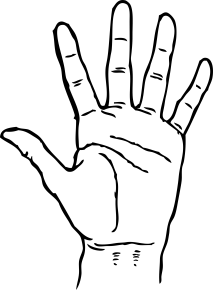 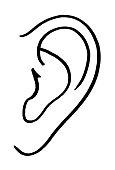 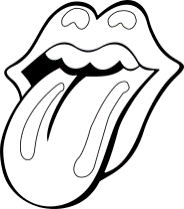 3.Do tabuľky nakresli predmety, ktoré sa dnes budeš učiť:                        2.                           3.                            4.                           5.4.Zakrúžkuj zmysly človeka: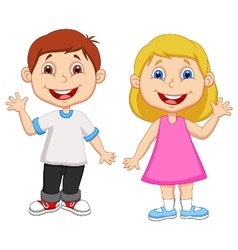 5.Nakresli svoju rodinu.